May 12, 2021Submitted via CFTC PortalMr. Christopher J. Kirkpatrick Office of the SecretariatCommodity Futures Trading Commission Three Lafayette Centre1155 21st Street, N.W. Washington, D.C. 20581Re:	iSwap Euro B.V. – Rulebook Amendment to Market Appendix 5 (Trade Review and Error Policy Schedule)Dear Mr. Kirkpatrick:Pursuant to Section 5c(c) of the Commodity Exchange Act (the “Act”) and Section 40.6(a) of the regulations of the Commodity Futures Trading Commission (the “Commission”), iSwap Euro B.V. (“iSwap”) hereby submits amendments to its Rulebook related to its trade review and error policy schedule (the “Rules”). The Rulebook has been amended to provide an update to Market Appendix 5 - Trade Review and Error Policy Schedule related to the definition of Market Level Parameters, which are used to determine whether there is an error trade.  For the avoidance of doubt, attached as Attachment A are excerpted redlined pages from the Rulebook showing the amendments that have been made to the Rulebook. Attached as Attachment B is a complete and clean version of the amended Rulebook.The amendments will become effective on Jun 1, 2021, no fewer than ten business days from the date hereof. In connection with this submission, iSwap SEF hereby notifies the Commission that:iSwap SEF certifies that it has posted a notice of this pending certification with the Commission and a copy of this submission on iSwap SEF’s website, including a redline of the updates to the Rulebook, attached hereto as Attachment A and an updated version of the Rulebook, attached hereto as Attachment B;iSwap SEF certifies that the Rules comply with the Act and the Commission’s regulations thereunder; andNo substantive opposing views with respect to the Rules were expressed to iSwap SEF by its governing board or committee members, members of iSwap SEF or market participants.Should you have questions regarding this submission, please contact the undersigned at +44 20 7000 5184 or at kieron.nolan@icap.com.Very truly yours,											____________________________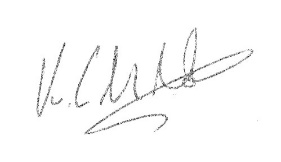 								Kieron Nolan, CEO, iSwap Euro B.V.ATTACHMENT AExcerpted Redline of RulebookATTACHMENT BUpdated Version of Rulebook